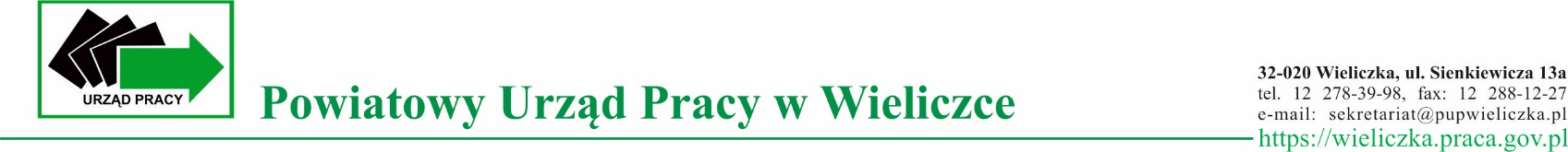 Załącznik nr 1 do ,,Zasad rozpatrywania wniosków 
i przyznawania jednorazowo środków na podjęcie działalności gospodarczej”Wnioseko przyznanie jednorazowo środkówna podjęcie działalności gospodarczej zwany wnioskiemo dofinansowanie w ramach Europejskiego Funduszu SpołecznegoNa podstawie art. 46 ust.1 pkt.2 ustawy z dnia 20 kwietnia 2004 roku o promocji zatrudnienia i instytucjach rynku pracy i Rozporządzenia Ministra Rodziny, Pracy i Polityki Społecznej z dnia 14 lipca 2017 roku w sprawie dokonywania z Funduszu Pracy refundacji kosztów wyposażenia lub doposażenia stanowiska pracy oraz przyznawania środków na podjęcie działalności gospodarczej.Pouczenie: Prosimy o staranne i precyzyjne wypełnienie wniosku.Wniosek niekompletny i nieprawidłowo sporządzony nie będzie rozpatrywanyZłożenie wniosku nie gwarantuje otrzymania środków z FP lub EFS.Złożony wniosek wraz z dokumentacją nie podlega zwrotowi.Działalność gospodarcza, której dotyczy wniosek nie może być podjęta przed podpisaniem umowy ze Starostą Wielickim – Powiatowym Urzędem Pracy w Wieliczce.Przed złożeniem wniosku zaleca się wykonanie jego kserokopii na potrzeby Wnioskodawcy.Informacja o Wnioskodawcy:	 *(x-właściwe zaznaczyć)Imię i nazwisko: ...............................................................................................................................Adres zamieszkania: .......................................................................................................................Telefon kontaktowy: ............................................ lub e-mail ……....................................................Stan cywilny: ...................................................................................................................................Data urodzenia: ...............................................................................................................................Numer rachunku bankowego Wnioskodawcy i nazwa banku: (na wskazane konto zostaną przelane środki w przypadku ich przyznania (dopuszcza się możliwość podania numeru konta po rozpatrzeniu wniosku, nie później jednak niż przed podpisaniem umowy).Numer PESEL (jeżeli został nadany)...............................................................................................Numer NIP (jeżeli został nadany).....................................................................................................Wykształcenie ……………………… zawód wyuczony ….……….……...................................................................................................................................................................................................Dotychczas wykonywane zawody: .................................................................................................……………………………………………………………………………………………………………….……….......……………………………………………………………………………….………………..Posiadane kwalifikacje, doświadczenie zawodowe oraz odbyte szkolenia, licencje związane                    z rodzajem planowanego przedsięwzięcia (proszę załączyć kserokopie dokumentów): ...…..……......................................………….……………………………………………………………………………………………..……………….……..……...........................................................................................................................................................................................................................................................................................................................................................................................................................................................................................................Wnioskuję o przyznanie jednorazowo środków na podjęcie działalności gospodarczej                                 w kwocie ……………….... zł., słownie: ………...............................................................................Symbol i przedmiot planowanej działalności gospodarczej według Polskiej Klasyfikacji Działalności (PKD), na poziome podklasy, dotyczący przeważającej działalności gospodarczej …….………………..…..... (proszę podać jedno PKD), nazwa podklasy ………….…………………………………………………………………………………….…..Czy wnioskodawca prowadził wcześniej działalność gospodarczą? …..........................................W przypadku wcześniejszego prowadzenia działalności gospodarczej proszę podać:- symbol podklasy dotyczący rodzaju wykonywanej działalności gospodarczej .............................- okres prowadzenia działalności od .............................................. do ….......................................15. Planowany termin rozpoczęcia działalności gospodarczej (po otrzymaniu dofinansowania-podać miesiąc i rok):  ...................................................... .II.	Charakterystyka planowanej działalności:Opis planowanej działalności gospodarczej wraz z uzasadnieniem (proszę opisać rodzaj planowanej działalności gospodarczej – należy opisać jedną główną działalność gospodarczą, na którą zostaną przeznaczone środki; uzasadnić wybór działalności gosp.- precyzyjnie określić, co firma zamierza produkować, sprzedawać, jaki rodzaj usług, wskazać co będzie wyróżniało działalność gosp., kiedy powstał pomysł przedsięwzięcia):............................................................................................................................................................................................................................................................................................................................................................................................................................................................................................................................................................................................................................……………………………………………………………………………………..………………………..……………………………………………………………………………………………………..…………………………………………………………………………………………….……….……………………………………………………………………………………………………..……………………………………………………………………………………………………..……………………………………………………………………………………………….…….………………………………………………………………………………………………….…............................................................................................................................................……………………………………………………………………………………………………..Analiza SWOT planowanej działalności:2a) mocne strony firmy (wymienić wszelkie atuty firmy, przewagę, zalety):…………………………………………………………………………………………….…………..…………………………………………………………………………………………………….……..……………………………………………………………………………………………………….………..……………………………………………………………………………………………………………………………………………………………………………………………………………………………………2b) słabe strony firmy (wymienić wszystko, co stanowi słabość, barierę, wadę firmy):…………………………………………………………………………………………………….…..…………………………………………………………………………………………………………………………………………………………………………………………………………………………………………………………………………………………………………………………………………………… 2c) szanse dla firmy (wymienić wszystko, co stwarza dla firmy szanse, korzyści): ……………………………………………………………………………………………………………………………………………………………………………………………………………………………...………………………………………………………………………………………………………………………………………………………………………………………………………………………………2d) zagrożenia dla firmy (wymienić wszystko, co jest lub może być zagrożeniem dla firmy):………………………………………………………………………………………………………………………………………………………………………………………………………………………………………………………………………………………………………………………………………………………………………………………………………………………………………………….………..…Informacje o przygotowaniu Wnioskodawcy do planowanej działalności gospodarczej:3a) wykształcenie zgodne z profilem zakładanej firmy:………………………………………………………………………………………………………….…..……………………………………………………………………………………………………………...3b) doświadczenie zgodne z profilem zakładanej firmy:……………………………………………………………………………………………………………...……………………………………………………………………………………………………………....………………………………………………………………………………………………………….................................................................................................................................................................................3c) posiadane certyfikaty (kwalifikacje) zgodne z profilem zakładanej działalności:………………………………………………………………………………………………………..…….……………………………………………………………………………………………………………………………………………………………………………………………………………………….….….3d) w przypadku braku udokumentowanego wykształcenia i przygotowania do prowadzenia działalności gospodarczej w planowanym zakresie, Wnioskodawca uzasadnia niezbędne umiejętności do wykonywania pełnego zakresu zadań w ramach planowanej działalności gospodarczej i możliwość samodzielnego wykonywania zakresu zadań w ramach podejmowanej działalności:………………………………………………………………………………………………………………………………………………………………………………………………………………………………………………………………………………………………………………………………………………………………………………………………………………………………………………………………………………………………………………………………………………………………………………………………………………………………………………………………………………………………………………………………………………………………………………………………………………………………………………………………………………………………………………………………………………………………………………………………………………………………………………………………………………………………………………………………………………………………………………………………………………………………………………………………………………………………………………………………………………………………………………………………………………………………………………………………………………………………………………Wymagane zezwolenia, koncesje (wymienić):............................................................................................................................................................................................................................................................................................................Posiadane zezwolenia koncesje (wymienić):..................................................................................................................................................................................................................................................................................................................................................................................................................................................................Podjęte działania na rzecz planowanej działalności gospodarczej:Czy podjęte zostały działania dotyczące pozyskania lokalu, miejsca prowadzenia działalności gospodarczej (wskazać adres):.........................................................................................................................................................      1a. Planowana działalność gospodarcza będzie prowadzona w lokalu ⃰:□  użyczonym,□  wynajętym,□  własnym,      1b. Czy pod adresem miejsca wykonywania działalności gospodarczej jest wykonywana działalność gospodarcza przez inny podmiot ⃰: □ nie, □ tak / proszę podać symbol podklasy rodzaju prowadzonej działalności gospodarczej (PKD), dotyczy przeważającej działalności gospodarczej .................................................................…………………………………………………………………………………………………………..*(x – właściwe zaznaczyć)Maszyny, urządzenia (wymienić jakie):….....................................................................................................................................................Środki transportu (wymienić jakie):….....................................................................................................................................................Środki pieniężne:….....................................................................................................................................................Inne – np. towary, surowce (określić jakie):….....................................................................................................................................................Uzyskanie niezbędnych pozwoleń i uzgodnień (np. opinia SANEPID):……....................................................................................................................................................Rozpoznanie rynku:  7a. Konkurencja – czy w Pana/i najbliższym otoczeniu istnieją firmy o tym samym lub podobnym profilu działalności (proszę opisać mocne i słabe strony konkurentów, wskazać nazwy konkurencji, obszar ich oddziaływania, najważniejsze produkty/usługi konkurencji, konkurencyjność cenowa, jakość oferowanych przez konkurencję produktów/usług)?:.......................................................................................................................................................................................................................................................................................................................................................................................................................................................................................................................................................................................................................................................................................................................................................................................................................................................................................................................................................................................................................................................................................................................................................................................................................................................................7b. Dostawcy – czy posiada Pan/i rozeznanie lub ewentualne kontakty z przyszłymi dostawcami? (proszę opisać):...................................................................................................................................................................................................................................................................................................................................................................................................................................................................................................................................................................................................................................................................................................................................................................................................................................................................................................................................................... 7c. Nabywcy – jaki status będzie miał nabywca- potencjalny klient firmy (przedział wiekowy, płeć, itp.):...............................................................................................................................................................................................................................................................................................................................................................................................................................................................................................................................................................................................................................................................................................................................................................................................................................................................................................................................................................................................................................................................................................................7d. Dystrybucja produktów (w jaki sposób będzie wykonał kanał dotarcia do klientów – sprzedaż bezpośrednia (wykorzystanie lokalu), przez Internet, sprzedaż pośrednia):……………………………………………………………………………………………………….……..……………………………………………………………………………………………………………...……………………………………………………………………………………………………………...…………………………………………………………………………………………………………….....................................................................................................................................................................................................................................................................................................................………………………………………………………………………………………………………………Formy promocji i reklamy planowanej działalności gospodarczej:……………………………………………………………………………………………………..………...……………………………………………………………………………………………..………….….….……………………………………………………………………………………..………………….…..………………………………………………………………………………..……………………………...….................................................................................................................................................................................................................................................................................................................……………………………………………………………………..………………………………………... Planowany rodzaj opodatkowania:.……………………………………………………………....……..Czy planuje Pan/i być płatnikiem podatku od towarów i usług VAT?..............................................Proponowana forma zabezpieczenia zwrotu środków*:□	 weksel z poręczeniem wekslowym (aval),□	blokada środków zgromadzonych na rachunku bankowym,□	poręczenie,□	gwarancja bankowa,□	akt notarialny o poddaniu się egzekucji przez dłużnika (do wniosku o przyznanie dofinansowania osoba dołącza oświadczenie o stanie majątku ruchomego 
i nieruchomego stanowiący zał. nr 8 do wniosku o dofinansowanie).*(x – właściwe zaznaczyć)Analiza finansowa planowanego przedsięwzięcia:Przewidywane efekty ekonomiczne prowadzenia działalności gospodarczej (proszę uwzględnić spodziewane przychody – w jakim terminie, wysokość nakładów finansowych – koszty, sezonowość ze względu na specyfikę prowadzonych usług):............................................................................................................................................................................................................................................................................................................................................................................................................................................................................................................................................................................................................................................................................................................................................................................................................................................................................................................................................................................................................................................................................................................................................................................................................................................................................................................................................................................................................................................................................................................................................................................................................................................................................................................................................................................................................................................................................................................................................................Przewidywane efekty ekonomiczne prowadzenia działalności gospodarczej w formie tabelarycznej.⃰właściwe zaznaczyć- xKalkulacja kosztów związanych z podjęciem działalności gospodarczej oraz źródła ich finansowania:(w razie wypełnienia wszystkich wierszy, stronę można powielić)⃰właściwe zaznaczyć- x4. Szczegółowa specyfikacja wydatków do poniesienia w ramach dofinansowania, przeznaczonych na zakup towarów i usług, w szczególności na zakup środków trwałych, urządzeń, maszyn, materiałów, towarów, usług i materiałów reklamowych, pozyskanie lokalu, pokrycie kosztów pomocy prawnej, konsultacji i doradztwa związanego z podjęciem działalności gospodarczej:(w razie wypełnienia wszystkich wierszy, stronę można powielić)⃰właściwe zaznaczyć- xUzasadnienie konieczności poniesienia poszczególnych wydatków wykazanych 
w szczegółowej specyfikacji wydatków do poniesienia w ramach wnioskowanych środków 
(w formie: nazwa planowanego zakupu – krótkie uzasadnienie):(w razie wypełnienia wszystkich wierszy, stronę można powielić)Oświadczam, że dane zawarte w niniejszym wniosku są zgodne z prawdą oraz, że zapoznałam/em się z Zasadami rozpatrywania wniosków i przyznawania jednorazowo środków na podjęcie działalności gospodarczej realizowanych przez Powiatowym Urzędzie Pracy w Wieliczce.Złożenie wniosku nie zwalnia z obowiązku stawienia się na obowiązkowe wizyty w Urzędzie               w wyznaczonych terminach.Wykaz załączników do wniosku o dofinansowanie:Załącznik nr 1	  Oświadczenie Bezrobotnego. Załącznik nr 2  Oświadczenie Absolwenta CIS, Absolwenta KIS.Załącznik nr 3	  Oświadczenie opiekuna (w przypadku składania wniosku przez opiekuna).Załącznik nr 4	Oświadczenie o uzyskanej pomocy de minimis, de minimis w rolnictwie, de minimis                                         w  rybołówstwie.Załącznik nr 5   Formularz informacji przedstawianych przy ubieganiu się o pomoc de minimis.Załącznik nr 6	  Klauzula informacyjna w zakresie przedstawiania danych osobowych.Załącznik nr 7		  Opinia doradcy klienta.Załącznik nr 8   Oświadczenie o stanie majątkowym (dotyczy Wnioskodawcy, który wybrał zabezpieczenie dotacji w formie aktu notarialnego o poddaniu się egzekucji przez dłużnika). 		 				….…………………………………………………...								    (data i czytelny podpis Wnioskodawcy)Pouczenie:O uwzględnieniu lub odmowie uwzględnienia wniosku o przyznanie jednorazowo środków 
z Europejskiego Funduszu Społecznego na podjęcie działalności gospodarczej, Dyrektor powiadamia Wnioskodawcę, w formie pisemnej, w terminie 30 dni od dnia złożenia kompletnego wniosku. W przypadku nieuwzględnienia wniosku Dyrektor podaje przyczynę odmowy.Załącznik nr 1 do wniosku o dofinansowanieOświadczenie Wnioskodawcy (dot. Bezrobotnego)Świadomy odpowiedzialności karnej za zeznanie nieprawdy lub zatajenie prawdy, zgodnie z art.233 § 1 ustawy z dnia 
6 czerwca 1997 r. Kodeks Karny, który brzmi ,Kto składając zeznanie mające za dowód w postępowaniu sądowym lub innym postępowaniu prowadzonym na podstawie ustawy, zeznaje nieprawdę lub zataja prawdę podlega karze pozbawienia wolności od 6 miesięcy do lat 8”, oświadczam, że: nie otrzymałem (am) bezzwrotnych środków Funduszu Pracy lub innych bezzwrotnych środków publicznych na podjęcie działalności gospodarczej lub rolniczej, założenie lub przystąpienie do spółdzielni socjalnej,w okresie 12 miesięcy bezpośrednio poprzedzających dzień złożenia wniosku:a) nie odmówiłem(am), bez uzasadnionej przyczyny,  przyjęcia propozycji odpowiedniej pracy lub innej formy pomocy określonej w ustawie oraz udziału w działaniach w ramach Programu Aktywizacja 
i Integracja, o którym mowa w art. 62a ustawy z dnia 20 kwietnia 2004 r. o promocji zatrudnienia
 i instytucjach rynku pracy, zwanej dalej ustawą,b) z własnej winy nie przerwałem(am) szkolenia, stażu, wykonywania prac społecznie użytecznych lub innej formy pomocy określonej w ustawie, realizacji indywidualnego planu działania, udziału w działaniach Programu Aktywizacja i Integracja, o którym mowa w art. 62a ustawy,c) po skierowaniu podjąłem(am) szkolenie, przygotowanie zawodowe dorosłych, staż, prace społecznie użyteczne lub inną formę pomocy określoną w ustawie,[   ]⃰ nie posiadałem(am) wpisu do ewidencji działalności gospodarczej, a w przypadku jego posiadania – oświadczam, że zakończyłam/em działalność gospodarczą w dniu przypadającym w okresie przed upływem, co najmniej 12 miesięcy bezpośrednio poprzedzających dzień złożenia wniosku,[....]⃰ posiadałem(am) wpis do ewidencji działalności gospodarczej i zakończyłem(am) prowadzenie tej działalności w okresie obowiązywania zagrożenia epidemicznego albo stanu epidemii, ogłoszonego z powodu COVID-19, w związku z wystąpieniem tego stanu, w okresie krótszym niż 12 miesięcy bezpośrednio poprzedzających dzień złożenia wniosku 
o dofinansowanie i oświadczam, że symbol i przedmiot planowanej działalności gospodarczej według Polskiej Klasyfikacji Działalności (PKD) na poziomie podklasy jest inny od działalności zakończonej,nie byłem(am) w okresie 2 lat przed dniem złożenia wniosku skazany za przestępstwa przeciwko obrotowi gospodarczemu, w rozumieniu ustawy z dn. 6 czerwca 1997 r.- Kodeks Karny,nie podejmę zatrudnienia w okresie 12 miesięcy od dnia rozpoczęcia prowadzenia działalności gospodarczej,zobowiązuje się do prowadzenia działalności gospodarczej w okresie 12 miesięcy od dnia jej rozpoczęcia oraz niezawieszania jej wykonywania łącznie na okres dłuższy niż 6 miesięcy,wykorzystam przyznane środki zgodnie z przeznaczeniem,nie zamierzam założyć lub przystąpić do spółki,nie złożyłem(am) wniosku do innego starosty o przyznanie dofinansowania lub przyznanie jednorazowych środków na założenie lub przystąpieniu do spółdzielni socjalnej,spełniam warunki określone w Ustawie z dnia 20 kwietnia 2014 r., o promocji zatrudnienia i instytucjach rynku pracy, Rozporządzeniu Ministra Rodziny, Pracy i Polityki Społecznej z dnia 14 lipca 2017 r. w sprawie dokonywania z Funduszu Pracy refundacji kosztów wyposażenia lub doposażenia stanowiska pracy oraz przyznania środków na podjęcie działalności gospodarczej,nie posiadam zakazu dostępu do środków, o których mowa w art. 5 ust.3 pkt 1 i 4 ustawy z dnia 27 sierpnia 2009 r. o finansach publicznych na podstawie art. 1 ust.1 pkt 1 ustawy z dnia 15 czerwca 2012 r. o skutkach powierzenia wykonywania cudzoziemcom przebywającym wbrew przepisom na terytorium Rzeczpospolitej Polskiej. Jednocześnie, zobowiązuję się powiadomić Powiatowy Urząd Pracy w Wieliczce, w przypadku otrzymania takiego zakazu od dnia złożenia wniosku o przyznanie jednorazowo środków na podjęcie działalności gospodarczej do dnia zawarcia umowy przyznania jednorazowo środków na podjęcie działalności gospodarczej,oświadczam, że posiadam [   ] ⃰ nie posiadam[   ]٭ nie dotyczy [   ]٭ zaległości w ZUS i US 
z tytułu prowadzenia w przeszłości działalności gospodarczej,zapoznałem(am) się z obowiązującymi Zasadami rozpatrywania wniosków i przyznawania jednorazowo środków na podjęcie działalności gospodarczej i akceptuję warunki w nich zawarte,podejmowana działalność gospodarcza nie nosi znamion przejęcia działalności gospodarczej (bez względu na sposób przejęcia np. zakup, darowizna, spadek, zakres przejmowania składników majątkowych oraz stopień pokrewieństwa lub jego brak ze zbywcą),pozostaję ze współmałżonkiem we wspólności ustawowej małżeńskiej  TAK  [   ]⃰  NIE  [   ]⃰  NIE DOTYCZY [   ]⃰.⃰(właściwe zaznaczyć- x)																		....................................................................................(data i czytelny podpis Wnioskodawcy)Załącznik nr 2 do wniosku o dofinansowanieOświadczenie Wnioskodawcy (dot. Absolwenta CIS lub KIS))Świadomy odpowiedzialności karnej za zeznanie nieprawdy lub zatajenie prawdy, zgodnie z art.233 § 1 ustawy z dnia 
6 czerwca 1997 r. Kodeks Karny, który brzmi ,,Kto składając zeznanie mające za dowód w postępowaniu sądowym lub innym postępowaniu prowadzonym na podstawie ustawy, zeznaje nieprawdę lub zataja prawdę podlega karze pozbawienia wolności od 6 miesięcy do lat 8”, oświadczam, że: jestem Absolwentem Centrum Integracji Społecznej (CIS) to znaczy – osobą, która przez okres nie krótszy niż 6 miesięcy uczestniczyła w zajęciach w Centrum Integracji Społecznej i otrzymała zaświadczenie, o którym mowa art. 13 ust. 5a ustawy o zatrudnieniu socjalnym, a od dnia zakończenia zajęć w centrum integracji społecznej nie upłynął okres 6 miesięcy - [   ] ⃰⃰lubjestem Absolwentem Klubu Integracji Społecznej (KIS) to znaczy – osobą, która uczestniczyła w klubie integracji społecznej przez okres nie krótszy niż 6 miesięcy, posiada ważne zaświadczenie, o którym mowa w art. 18 ust. 5a ustawy o zatrudnieniu socjalnym oraz zrealizowała postanowienia kontraktu socjalnego - [   ] ⃰,nie otrzymałem (am) bezzwrotnych środków Funduszu Pracy lub innych bezzwrotnych środków    publicznych na podjęcie działalności gospodarczej lub rolniczej, założenie lub przystąpienie do  spółdzielni socjalnej,[…]⃰ nie posiadałem(am) wpisu do ewidencji działalności gospodarczej, a w przypadku jego posiadania – oświadczam, że zakończyłam/em działalność gospodarczą w dniu przypadającym w okresie przed upływem co najmniej 12 miesięcy bezpośrednio poprzedzających dzień złożenia wniosku,[…]⃰ posiadałem(am) wpis do ewidencji działalności gospodarczej i zakończyłem(am) prowadzenie tej działalności w okresie obowiązywania zagrożenia epidemicznego albo stanu epidemii, ogłoszonego z powodu COVID-19, w związku z wystąpieniem tego stanu, w okresie krótszym niż 12 miesięcy bezpośrednio poprzedzających dzień złożenia wniosku 
o dofinansowanie i oświadczam, że symbol i przedmiot planowanej działalności gospodarczej według Polskiej Klasyfikacji Działalności (PKD) na poziomie podklasy jest inny od działalności zakończonej,nie byłem(am) w okresie 2 lat przed dniem złożenia wniosku skazany za przestępstwa przeciwko obrotowi gospodarczemu, w rozumieniu ustawy z dn. 06 czerwca 1997 r.- Kodeks Karny,nie podejmę zatrudnienia w okresie 12 miesięcy od dnia rozpoczęcia prowadzenia działalności gospodarczej,zobowiązuje się do prowadzenia działalności gospodarczej w okresie 12 miesięcy od dnia jej rozpoczęcia oraz niezawieszania jej wykonywania łącznie na okres dłuższy niż 6 miesięcy,nie zamierzam założyć lub przystąpić do spółki,wykorzystam przyznane środki zgodnie z przeznaczeniem,nie złożyłem(am) wniosku do innego starosty o przyznanie dofinansowania lub przyznanie jednorazowo środków na założenie lub przystąpieniu do spółdzielni socjalnej,spełniam warunki określone w Ustawie z dnia 20 kwietnia 2014 r., o promocji zatrudnienia i instytucjach rynku pracy, Rozporządzeniu Ministra Rodziny, Pracy i Polityki Społecznej z dnia 14 lipca 2017 r. w sprawie dokonywania z Funduszu Pracy refundacji kosztów wyposażenia lub doposażenia stanowiska pracy oraz przyznania środków na podjęcie działalności gospodarczej,nie posiadam zakazu dostępu do środków, o których mowa w art. 5 ust.3 pkt 1 i 4 ustawy z dnia 27 sierpnia 2009 r. o finansach publicznych na podstawie art. 12 ust.1 pkt 1 ustawy z dnia 15 czerwca 2012 r. o skutkach powierzenia wykonywania cudzoziemcom przebywającym wbrew przepisom na terytorium Rzeczpospolitej Polskiej. Jednocześnie, zobowiązuję się powiadomić Powiatowy Urząd Pracy w Wieliczce, w przypadku otrzymania takiego zakazu od dnia złożenia wniosku o przyznanie jednorazowo środków na podjęcie działalności gospodarczej do dnia zawarcia umowy przyznania jednorazowo środków na podjęcie działalności gospodarczej,oświadczam, że posiadam [   ] ⃰   nie posiadam[   ]٭ nie dotyczy [   ]٭ zaległości w ZUS i US 
z tytułu prowadzenia w przeszłości działalności gospodarczej,zapoznałem(am) się z obowiązującymi Zasadami rozpatrywania wniosków i przyznawania jednorazowo środków na podjęcie działalności gospodarczej i akceptuję warunki w nich zawarte,podejmowana działalność gospodarcza nie nosi znamion przejęcia działalności gospodarczej (bez względu na sposób przejęcia np. zakup, darowizna, spadek, zakres przejmowania składników majątkowych oraz stopień pokrewieństwa lub jego brak ze zbywcą),pozostaję ze współmałżonkiem we wspólności ustawowej małżeńskiej   TAK [   ] ⃰  NIE [   ] ⃰  NIE DOTYCZY [   ] ⃰.⃰(właściwe zaznaczyć - x)					……......................................................................................(data i czytelny podpis WnioskodawcyZałącznik nr 3 do Wniosku o dofinansowanieOświadczenie Wnioskodawcy (dot. Opiekuna)Świadomy odpowiedzialności karnej za zeznanie nieprawdy lub zatajenie prawdy, zgodnie z art.233 § 1 ustawy z dnia 
6 czerwca 1997 r. Kodeks Karny, który brzmi ,,Kto składając zeznanie mające za dowód w postępowaniu sądowym lub innym postępowaniu prowadzonym na podstawie ustawy, zeznaje nieprawdę lub zataja prawdę podlega karze pozbawienia wolności od 6 miesięcy do lat 8”, oświadczam, że:nie otrzymałem (am) bezzwrotnych  środków Funduszu Pracy lub innych bezzwrotnych środków publicznych na podjęcie działalności gospodarczej lub rolniczej, założenie lub przystąpienie do spółdzielni socjalnej,nie byłem(am) w okresie 2 lat przed dniem złożenia wniosku skazany za przestępstwa przeciwko obrotowi gospodarczemu, w rozumieniu ustawy z dn. 6 czerwca 1997 r.- Kodeks Karny,nie podejmę zatrudnienia w okresie 12 miesięcy od dnia rozpoczęcia prowadzenia działalności gospodarczej,zobowiązuje się do prowadzenia działalności gospodarczej w okresie 12 miesięcy od dnia jej rozpoczęcia oraz niezawieszania jej wykonywania łącznie na okres dłuższy niż 6 miesięcy,wykorzystam przyznane środki zgodnie z przeznaczeniem,nie zamierzam założyć lub przystąpić do spółki,nie złożyłem(am) wniosku do innego starosty o przyznanie dofinansowania lub przyznanie jednorazowych środków na założenie lub przystąpieniu do spółdzielni socjalnej,spełniam warunki określone w Ustawie z dnia 20 kwietnia 2014 r., o promocji zatrudnienia 
i instytucjach rynku pracy, tj. jestem poszukującym pracy opiekunem osoby niepełnosprawnej⃰⃰ ⃰ niepozostającym w zatrudnieniu lub niewykonującym innej pracy zarobkowej. Nie jestem opiekunem osoby niepełnosprawnej pobierającym świadczenie pielęgnacyjne lub specjalny zasiłek opiekuńczy na podstawie przepisów o świadczeniach rodzinnych, lub zasiłek dla opiekuna na podstawie przepisów o ustaleniu i wypłacie zasiłków dla opiekunów,⃰⃰  ⃰  zgodnie z ustawą z dnia 20 kwietnia 2004 r., o promocji zatrudnienia i instytucjach rynku pracy opiekun osoby niepełnosprawnej – oznacza to członków rodziny, w rozumieniu art.3 ustawy z dnia 4 listopada 2016 r., o wsparciu kobiet w ciąży i rodzin ,,Za życiem”, opiekujący się dzieckiem z orzeczeniem niepełnosprawności łącznie ze wskazaniami: konieczności stałej lub długotrwałej opieki lub pomocy innej osoby w związku ze znacznie ograniczoną możliwością samodzielnej egzystencji oraz konieczności stałego współudziału na co dzień opiekuna dziecka w procesie jego leczenia, rehabilitacji i edukacji lub osobą niepełnosprawną ze znacznym stopniem niepełnosprawności,spełniam warunki określone w Rozporządzeniu Ministra Rodziny, Pracy i Polityki Społecznej 
z dnia 14 lipca 2017 r. w sprawie dokonywania z Funduszu Pracy refundacji kosztów wyposażenia lub doposażenia stanowiska pracy oraz przyznania środków na podjęcie działalności gospodarczej,nie posiadam zakazu dostępu do środków, o których mowa w art. 5 ust.3 pkt 1 i 4 ustawy z dnia               27 sierpnia 2009 r. o finansach publicznych na podstawie art. 12 ust.1 pkt 1 ustawy z dnia 15 czerwca 2012 r. o skutkach powierzenia wykonywania cudzoziemcom przebywającym wbrew przepisom na terytorium Rzeczpospolitej Polskiej. Jednocześnie, zobowiązuję się powiadomić Powiatowy Urząd Pracy w Wieliczce, w przypadku otrzymania takiego zakazu od dnia złożenia wniosku o przyznanie jednorazowo środków na podjęcie działalności gospodarczej do dnia zawarcia umowy przyznania jednorazowo środków na podjęcie działalności gospodarczej,w okresie 12 miesięcy bezpośrednio poprzedzających dzień złożenia wniosku nie przerwałem(am) z własnej winy szkolenia, stażu, pracy interwencyjnej, studiów podyplomowych, przygotowania zawodowego dorosłych,oświadczam, że posiadam [   ] ⃰   nie posiadam[   ]٭ nie dotyczy [   ]٭ zaległości w ZUS i US z tytułu prowadzenia w przeszłości działalności gospodarczej,zapoznałem(am) się z obowiązującymi Zasadami rozpatrywania wniosków i przyznawania jednorazowo  środków na podjęcie działalności gospodarczej i akceptuję warunki w nich zawarte,podejmowana działalność gospodarcza nie nosi znamion przejęcia działalności gospodarczej (bez względu na sposób przejęcia np. zakup, darowizna, spadek, zakres przejmowania składników majątkowych oraz stopień pokrewieństwa lub jego brak ze zbywcą,pozostaję ze współmałżonkiem we wspólności ustawowej małżeńskiej   TAK [   ] ⃰   NIE [   ] ⃰  NIE DOTYCZY [   ] ⃰.⃰(właściwe zaznaczyć- x)…….…………………………………………..      (data i czytelny podpis Wnioskodawcy)Załącznik nr 4 do Wniosku o dofinansowanie OŚWIADCZENIE WNIOSKODAWCY O OTRZYMANIU LUB NIEOTRZYMANIU POMOCY DE MINIMISORAZ O OTRZYMANIU LUB NIEOTRZYMANIU POMOCY DE MINIMIS W ROLNICTWIE LUB W RYBOŁÓWSTWIE ………………………………………………………………………………………..………………………………………………………………………………………………………………………………………….….(imię i nazwisko, adres zamieszkania)świadomy odpowiedzialności karnej za zeznanie nieprawdy lub zatajenie prawdy, zgodnie z art.233 § 1ustawy z dnia 
6 czerwca 1997 r. Kodeks Karny, który brzmi ,,Kto składając zeznanie mające za dowód w postępowaniu sądowym lub innym postępowaniu prowadzonym na podstawie ustawy, zeznaje nieprawdę lub zataja prawdę podlega karze pozbawienia wolności od 6 miesięcy do lat 8”,oświadczam, że: (właściwe zaznaczyć-x)□  w roku w którym ubiegam się o pomoc, oraz w ciągu dwóch poprzedzających go lat  podatkowych  nie uzyskałam/em:□ pomocy publicznej de minimis, □ pomocy publicznej de minimis w rolnictwie, □ pomocy publicznej de minimis w rybołówstwie,□  w roku w którym ubiegam się o pomoc, oraz w ciągu dwóch poprzedzających go lat podatkowych uzyskałam/em:□ pomoc publiczną de minimis, □ pomocy publicznej de minimis w rolnictwie,□ pomocy publicznej de minimis w rybołówstwie, w następującej wielkości (proszę wypełnić poniższą tabelę). 	    ………….………………………………	     							            (data i podpis Wnioskodawcy)Załącznik nr 6 do Wniosku o dofinansowanieKlauzula informacyjna w sprawie przetwarzania danych osobowychW związku z przetwarzaniem Pani/Pana danych osobowych zgodnie z art. 13 ust. 1 i ust. 2 Rozporządzenia Parlamentu Europejskiego i Rady (UE) 2016/679 z dnia 27.04.2016r. w sprawie ochrony osób fizycznych w związku z przetwarzaniem danych osobowych i w sprawie swobodnego przepływu takich danych oraz uchylenia dyrektywy 95/46/WE (ogólne rozporządzenie o ochronie danych) (Dz. Urz. UE L z 04.05.2016 r., Nr 119, s. 1 z późn. zm.), Powiatowy Urząd Pracy w Wieliczce informuje, że: Administratorem danych osobowych jest Powiatowy Urząd Pracy w Wieliczce. Z administratorem danych można się skontaktować poprzez adres email: sekretariat@pupwieliczka.pl, elektroniczna skrzynka podawacza ePUAP: /PUPWIELICZKA/SkrytkaESP, telefonicznie pod numerem 12 289 70 25 lub pisemnie pisząc na adres: ul. Sienkiewicza 13a, 32-020 Wieliczka.Administrator wyznaczył inspektora ochrony danych w osobie Pani Iwony Cygan - Opyt, z którą może Pani/Pan skontaktować się poprzez e-mail iod@pupwieliczka.pl lub pisząc na adres Administratora. Z inspektorem ochrony danych można kontaktować się we wszystkich sprawach dotyczących przetwarzania danych osobowych oraz korzystania z praw związanych z przetwarzaniem danych. Pani/Pana dane osobowe przetwarzane będą w celu: Realizacja zadań ustawowych nałożonych na PUP w zakresie: a) realizacji zadań wynikających z ustawy z dnia 20 kwietnia 2004 r. o promocji zatrudnienia  i instytucjach rynku pracy - na podstawie art. 6 ust. 1 lit. c RODO,b) zabezpieczenia prawidłowej realizacji umowy i dochodzenia zwrotu przyznanych środków - na podstawie art. 6 ust. 1 lit. b RODO.Odbiorcami Pani/Pana danych osobowych będą podmioty upoważnione do ich otrzymania na podstawie obowiązujących przepisów prawa oraz podmioty świadczące usługi na rzecz Administratora. Pani/Pana dane osobowe będą przechowywane przez okres niezbędny do realizacji celu, o którym mowa w pkt. 3, do momentu wygaśnięcia obowiązku przechowywania danych wynikającego z dokumentacji dotyczącej pomocy publicznej/pomocy de minimis udzielonej Wnioskodawcy przez okres 10 lat, licząc od dnia jej przyznania. W przypadku roszczeń dane będą przetwarzane do czasu ich przedawnienia. Zgodnie z RODO przysługuje Pani/Panu:prawo dostępu do swoich danych oraz otrzymania ich kopii; prawo do sprostowania (poprawiania) swoich danych, jeśli są błędne lub nieaktualne, a także prawo do ich usunięcia w sytuacji, gdy przetwarzanie danych nie następuje w celu wywiązania się z obowiązku wynikającego z przepisu prawa lub w ramach sprawowania władzy publicznej; prawo do ograniczenia lub wniesienia sprzeciwu wobec przetwarzania danych; prawo do wniesienia skargi do Prezes UODO (na adres Urzędu Ochrony Danych Osobowych, ul. Stawki 2, 00-193 Warszawa). Podanie danych jest dobrowolne ale niezbędne do realizacji celu, o którym mowa w pkt. 3. Konsekwencje niepodania danych osobowych wynikają z przepisów prawa, w tym uniemożliwiają udział w postępowaniu.Pani/ Pana dane osobowe nie będą przetwarzane w sposób zautomatyzowany i nie będą profilowane.Pani/Pana dane osobowe nie będą przekazywane do państwa trzeciego lub organizacji międzynarodowej.…………………………………………………..……….(data i czytelny podpis osoby potwierdzającej odbiór informacji)Załącznik nr 7 do Wniosku o dofinansowanie(Wnioskodawca dołącza do wniosku przed uzyskaniem opinii doradcy klienta - cz. I)Wypełnia PUP Wieliczka Cz. IOpinia doradcy klienta przed dniem lub w dniu złożenia wniosku:Zgodnie z art. 34a ustawy z dnia 20 kwietnia 2004 r. o promocji zatrudnienia i instytucjach rynku pracy Pana/Pani ………………………………………………na podstawie Indywidualnego Planu Działania Wnioskodawca może [  ] ⃰  nie może [  ] ⃰  ubiegać się 
o jednorazowe środki na podjęcie działalności gospodarczej.*zaznaczyć właściwe -x.........................................		.................................................................................................         (data)  				     (pieczęć i podpis pracownika pełniącego funkcję doradcy klienta)Cz. II Opinia doradcy klienta po dniu złożenia wniosku:W okresie 12 miesięcy bezpośrednio poprzedzających dzień złożenia wniosku Wnioskodawca:Odmówił [  ] ⃰ /nie odmówił [  ] ⃰ /nie dotyczy [  ] ⃰  bez uzasadnionej przyczyny, przyjęcia propozycji odpowiedniej pracy lub innej formy pomocy określonej w ustawie z dnia 20 kwietnia 2004 r o promocji zatrudnienia i instytucjach rynku pracy, oraz udziału w działaniach w ramach Programu Aktywizacja i Integracja, o którym mowa w art. 62a ustawy. Przerwał [   ] ⃰ / nie przerwał [   ] ⃰ /nie dotyczy [   ] ⃰ z własnej winy szkolenia, stażu, realizacji indywidualnego planu działania, udziału w działaniach w ramach Programu Aktywizacja i Integracja, o którym mowa w art. 62a ustawy, wykonywania prac społecznie użytecznych lub innej formy pomocy określonej w ustawie.Po skierowaniu podjął [   ]*/ nie podjął [   ]*/nie dotyczy [   ] ⃰ szkolenie, przygotowanie zawodowe dorosłych, staż, prace społecznie użyteczne lub inną formę pomocy określoną 
w ustawie.Inne [  ] ⃰……………………………………………………………………………………………….* zaznaczyć właściwe -x........................................			......................................................................................           (data)  					(pieczęć i podpis pracownika pełniącego funkcję doradcy klienta)Załącznik nr 8 do Wniosku o dofinansowanieOŚWIADCZENIE O STANIE MAJĄTKOWYM(dotyczy zabezpieczenia w formie aktu notarialnego o poddaniu się egzekucji przez dłużnika)Świadomy odpowiedzialności karnej za zeznanie nieprawdy lub zatajenie prawdy, zgodnie z art.233 § 1 ustawy z dnia 06.06.1997 roku Kodeks Karny, który brzmi ,,Kto składając zeznanie mające za dowód w postępowaniu sądowym lub innym postępowaniu prowadzonym na podstawie ustawy, zeznaje nieprawdę lub zataja prawdę podlega karze pozbawienia wolności od 6 miesięcy do lat 8”, oświadczam, że:Ja, niżej podpisany(a) ………………………………………………………………………….……………..(imię i nazwisko)urodzony(a………………………PESEL ………………………………………….....................................zamieszkały(a…………………………….……………………………………………………………………oświadczam, że posiadam wchodzące w skład wspólności ustawowej lub stanowiące mój majątek odrębny:1. Dom o powierzchni: ................... m², położony na …………………….………………………….……adres:...………………………………………………………………………….………………………….…..tytuł prawny:...…………………………………………………………………………………..….................2. Mieszkanie (własnościowe, spółdzielcze własnościowe lub inne): ...................................................adres:……………………………………………………………………………………………..………..…...powierzchnia całkowita: …………. m².tytuł prawny (własność, współwłasność, wielkość udziału):…………………………………………………………………………………..…………………………..…..………………………………………………………………………………………………..……………..…..3. Gospodarstwo rolne:rodzaj gospodarstwa: ……………………………………………………, powierzchnia ………..……. m²adres:……………………………………………………………….………………………..……………….... rodzaj zabudowy: ….............................................................................................................................tytuł prawny (własność, współwłasność, użytkowanie wieczyste, dzierżawa, inny tytuł – podać jaki):…………………………………………………………………………………………………………..…Z tego tytułu osiągnąłem(am) w roku ubiegłym przychód i dochód w wysokości: ……………………...........4. Inne nieruchomości (place, działki): powierzchnia: …………………… m²…………………………………………………………………………………………………………………..(adres, tytuł prawny: własność, współwłasność, inny tytuł – podać jaki oraz inne dane) …………………………………………………………………………………………………….................................................................................................................................................................................5. Zasoby pieniężne:- środki pieniężne zgromadzone w walucie polskiej:……………………………………………………………………………………………………………...…...- środki pieniężne zgromadzone w walucie obcej:…………………………………………………………………………………………………….………..…...- papiery wartościowe: ……………………………………………………………………………………..…na kwotę: ……………………………………... .6. Ruchomości:-samochody (typ, rocznik, data nabycia, wartość szacunkowa)..........................................................................................................................................................................................................................................................................................................................-maszyny (rodzaj, wartość szacunkowa).......................................................................................................................................................................................................................................................................................................................................................................................................................................................................................-inne ruchomości (rodzaj, wartość szacunkowa).......................................................................................................................................................................................................................................................................................................................................................................................................................................................................................-inne (rodzaj, wartość szacunkowa).......................................................................................................................................................................................................................................................................................................................................................................................................................................................................................7. Inne, dodatkowe informacje o stanie majątkowym:.......................................................................................................................................................................................................................................................................................................................................................................................................................................................................................…………..……….............................................................								 (data i podpis składającego oświadczenie)*Osoba Bezrobotna*Absolwent Centrum Integracji Społecznej*Absolwent Klubu Integracji Społecznej*OpiekunNazwa banku:Nazwa banku:Nazwa banku:Nazwa banku:Nazwa banku:Nazwa banku:Lp.WyszczególnienieMiesięczne w złRoczne w zł1.Przychody z tyt. prowadzenia działalnościa)Ze sprzedaży towarówb)Ze sprzedaży usługc)Z produkcjid)Inne przychody (jakie?)2.Koszty z tyt. prowadzenia działalności a)Zakup towaru handlowego i materiałów b)Opłaty eksploatacyjne (gaz, woda, prąd)c)Wynagrodzenie pracowników (jeśli dotyczy)d)Koszty administracyjne (np. czynsz, podatek)e)Ubezpieczenia (jakie?)f)Koszty transportu (własny, obcy)g)Inne koszty (jakie?)3.Zysk brutto (1 – 2)4.Składki na ubezpieczenie ZUS/KRUS:ubezpieczenie zdrowotne 4.ubezpieczenie społeczne przez okres ⃰ :                                    □ 1-12 miesięcy                                     □ 6-12 miesięcy5.Podatek dochodowywskazać wybraną formę i stawkę opodatkowania:………………………………………………………..6.Inne zobowiązania (jakie?)7.Zysk netto [3 – (4+5+6)]Lp.WyszczególnienieŚrodki finansoweŚrodki finansoweŚrodki finansoweŚrodki własneŚrodki z EFSInne źródła1Zakup środków trwałych, maszyn, urządzeń111111111111111112.Zakup usług i materiałów reklamowych2.2.2.3.Zakup materiałów i towarów handlowych3.3.3.3.4.Pokrycie kosztów pomocy prawnej, konsultacji 
i doradztwa związanego z podjęciem działalności gospodarczej.5.Zakup samochodu*:□ osobowego□ ciężarowego do 3,5 tonKWOTA WYDATKÓW OGÓŁEM:Lp.Wyszczególnienie wydatku w ramach dofinansowaniaKwota w złotych ogółem Ilość sztuk planowanego wydatkutermin wydatkowania dofinansowaniatermin wydatkowania dofinansowania1.Zakup środków trwałych, maszyn, urządzeń (do 100% wnioskowanego dofinansowania)Od dnia otrzymania środków do 2 miesięcy od dnia podjęcia działalności gospodarczejOd dnia otrzymania środków do 2 miesięcy od dnia podjęcia działalności gospodarczej1)Od dnia otrzymania środków do 2 miesięcy od dnia podjęcia działalności gospodarczejOd dnia otrzymania środków do 2 miesięcy od dnia podjęcia działalności gospodarczej2)Od dnia otrzymania środków do 2 miesięcy od dnia podjęcia działalności gospodarczejOd dnia otrzymania środków do 2 miesięcy od dnia podjęcia działalności gospodarczej3)Od dnia otrzymania środków do 2 miesięcy od dnia podjęcia działalności gospodarczejOd dnia otrzymania środków do 2 miesięcy od dnia podjęcia działalności gospodarczej4)Od dnia otrzymania środków do 2 miesięcy od dnia podjęcia działalności gospodarczejOd dnia otrzymania środków do 2 miesięcy od dnia podjęcia działalności gospodarczej5)Od dnia otrzymania środków do 2 miesięcy od dnia podjęcia działalności gospodarczejOd dnia otrzymania środków do 2 miesięcy od dnia podjęcia działalności gospodarczej6)Od dnia otrzymania środków do 2 miesięcy od dnia podjęcia działalności gospodarczejOd dnia otrzymania środków do 2 miesięcy od dnia podjęcia działalności gospodarczej7)Od dnia otrzymania środków do 2 miesięcy od dnia podjęcia działalności gospodarczejOd dnia otrzymania środków do 2 miesięcy od dnia podjęcia działalności gospodarczej8)Od dnia otrzymania środków do 2 miesięcy od dnia podjęcia działalności gospodarczejOd dnia otrzymania środków do 2 miesięcy od dnia podjęcia działalności gospodarczej9)Od dnia otrzymania środków do 2 miesięcy od dnia podjęcia działalności gospodarczejOd dnia otrzymania środków do 2 miesięcy od dnia podjęcia działalności gospodarczej10)Od dnia otrzymania środków do 2 miesięcy od dnia podjęcia działalności gospodarczejOd dnia otrzymania środków do 2 miesięcy od dnia podjęcia działalności gospodarczej11)Od dnia otrzymania środków do 2 miesięcy od dnia podjęcia działalności gospodarczejOd dnia otrzymania środków do 2 miesięcy od dnia podjęcia działalności gospodarczej12)Od dnia otrzymania środków do 2 miesięcy od dnia podjęcia działalności gospodarczejOd dnia otrzymania środków do 2 miesięcy od dnia podjęcia działalności gospodarczej13)Od dnia otrzymania środków do 2 miesięcy od dnia podjęcia działalności gospodarczejOd dnia otrzymania środków do 2 miesięcy od dnia podjęcia działalności gospodarczej14)15)16)17)18)19)2.Zakup usług i materiałów reklamowych(do 10% wnioskowanego dofinansowania)Od dnia otrzymania środków do 2-ch miesięcy od dnia podjęcia działalności gospodarczejOd dnia otrzymania środków do 2-ch miesięcy od dnia podjęcia działalności gospodarczej1)Od dnia otrzymania środków do 2-ch miesięcy od dnia podjęcia działalności gospodarczejOd dnia otrzymania środków do 2-ch miesięcy od dnia podjęcia działalności gospodarczej2)Od dnia otrzymania środków do 2-ch miesięcy od dnia podjęcia działalności gospodarczejOd dnia otrzymania środków do 2-ch miesięcy od dnia podjęcia działalności gospodarczej3)Od dnia otrzymania środków do 2-ch miesięcy od dnia podjęcia działalności gospodarczejOd dnia otrzymania środków do 2-ch miesięcy od dnia podjęcia działalności gospodarczej4)Od dnia otrzymania środków do 2-ch miesięcy od dnia podjęcia działalności gospodarczejOd dnia otrzymania środków do 2-ch miesięcy od dnia podjęcia działalności gospodarczej3.Zakup materiałów i towaru handlowego(do 10% wnioskowanego dofinansowania)Od dnia otrzymania środków do 2-ch miesięcy od dnia podjęcia działalności gospodarczejOd dnia otrzymania środków do 2-ch miesięcy od dnia podjęcia działalności gospodarczej1)Od dnia otrzymania środków do 2-ch miesięcy od dnia podjęcia działalności gospodarczejOd dnia otrzymania środków do 2-ch miesięcy od dnia podjęcia działalności gospodarczej2)Od dnia otrzymania środków do 2-ch miesięcy od dnia podjęcia działalności gospodarczejOd dnia otrzymania środków do 2-ch miesięcy od dnia podjęcia działalności gospodarczej3)Od dnia otrzymania środków do 2-ch miesięcy od dnia podjęcia działalności gospodarczejOd dnia otrzymania środków do 2-ch miesięcy od dnia podjęcia działalności gospodarczej4)Od dnia otrzymania środków do 2-ch miesięcy od dnia podjęcia działalności gospodarczejOd dnia otrzymania środków do 2-ch miesięcy od dnia podjęcia działalności gospodarczej4.Pokrycie kosztów pomocy prawnej, konsultacji i doradztwa związanychz podjęciem działalności gospodarczej(do 2 % wnioskowanego dofinansowania)Od dnia otrzymania środków do 2-ch miesięcy od dnia podjęcia działalności gospodarczej.Od dnia otrzymania środków do 2-ch miesięcy od dnia podjęcia działalności gospodarczej.5.Zakup samochodu*:□ osobowego      □ ciężarowego do 3,5 ton (do 50% wnioskowanego dofinansowania)Od dnia otrzymania środków do 2-ch miesięcy od dnia podjęcia działalności gospodarczej.Od dnia otrzymania środków do 2-ch miesięcy od dnia podjęcia działalności gospodarczej.Suma kwot wydatków w ramach wnioskowanego dofinansowaniaWyszczególnienie planowanych zakupów, o których mowa 
w kalkulacji i szczegółowej specyfikacjiUzasadnienie zakupu, – w jakim stopniu jest niezbędny do prowadzenia planowanej działalnościLp.Organ udzielający pomocyDzień udzielenia pomocy(dzień-miesiąc-rok)Wartość pomocy bruttoWartość pomocy bruttoLp.Organ udzielający pomocyDzień udzielenia pomocy(dzień-miesiąc-rok)w PLNw EURŁączna wartość de minimis